   HOLLY PARK BOOK REVIEW   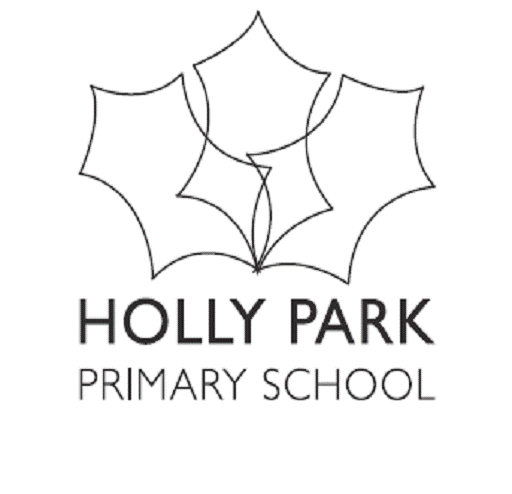    HOLLY PARK BOOK REVIEW   Name of Reviewer: _________________Title: _____________________________Author:___________________________Level:_____________________________Storyline:___________________________________________________________________________________________________________________________________________________________________________________________________________________________________________________________________________________________________________________________________________________________________________________________________________________________________________________________________________________________________What I liked best:_______________________________________________________________________________________________________________________________What I didn’t like:_______________________________________________________________________________________________________________________________Favourite Character and why:____________________________________________________________________________________________________________________________________________________________________________________________Recommendation  